Об утверждении плана разработки проекта бюджета городского поселения Тутаев на 2017 год и на плановый период 2018  и 2019 годовВ соответствии с  Бюджетным кодексом РФ,  Федеральным  законом от 06.10.2003 г. № 131-ФЗ «Об общих принципах организации местного самоуправления в Российской Федерации», Положением о бюджетном устройстве и бюджетном процессе в  городском поселения Тутаев, Уставом городского поселения Тутаев,  Соглашением «О передаче Тутаевскому муниципальному району полномочий по решению вопросов местного значения городского поселения Тутаев на 2015 год» № 1, 2 от 18.02.2015, № 3 от 09.07.2014, № 4 от 29.10.2014«О передаче Администрацией городского поселения Тутаев осуществления части своих полномочий по решению вопросов местного значения», в целях разработки проекта решения «О бюджете городского поселения Тутаев на 2017 год и на плановый период 2018 и 2019 годов», Администрация городского поселения ТутаевПОСТАНОВЛЯЕТ:Утвердить план разработки  проекта бюджета городского поселения Тутаев на 2017 год и на плановый период 2018 и 2019 годов  согласно приложению к настоящему постановлению.Администрации Тутаевского муниципального района организовать поэтапную работу по составлению бюджета городского поселения Тутаев в соответствии с утвержденными данным постановлением сроками (С.А.Левашов).Контроль за исполнением  постановления  оставляю за собой.Постановление вступает в силу с момента подписания.Глава Администрации  городского поселения Тутаев                                         В.Г.ФедоровПриложение 							к  постановлению  Администрации городского поселения Тутаевот 16.05.2016 № 05План разработки проекта бюджета городского поселения Тутаев на 2017 год и плановый период 2018 и 2019 годов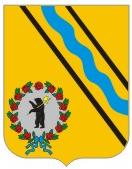 ПОСТАНОВЛЕНИЕАДМИНИСТРАЦИИ ГОРОДСКОГО ПОСЕЛЕНИЯ ТУТАЕВ«16» мая 2016 г.                                                 № 05№ п/пНаименование мероприятияСрокисполненияИсполнитель1 Разработка  и составление основных показателей  прогноза социально-экономического развития городского поселения Тутаев  на 2017 год и на плановый период 2018 и 2019 годов, долгосрочного прогноза социально-экономического развитияДо 15.08.2016 Администрация Тутаевского муниципального района                    (Левашов С.А.)2Разработка и составление  основных направлений бюджетной политики  и основных направлений  налоговой политики  городского поселения Тутаев  на 2017 год и на плановый период 2018 и 2019 годовДо 31.08.2016 Администрация Тутаевского муниципального района                    (Левашов С.А.)3Разработка  проекта перечня муниципальных  программ (подпрограмм)  городского поселения Тутаев,  предлагаемых к финансированию в 2017 году и на плановый период 2018 и 2019 годовДо 31.10.2016 Администрация Тутаевского муниципального района                    (Левашов С.А.)4Разработка проектов нормативных актов об установлении местных налогов в городском поселении Тутаев,  для  внесения и  рассмотрения  в  Муниципальном  Совете городского поселения ТутаевДо 12.10.2016 Администрация Тутаевского муниципального района                    (Левашов С.А.) 5Представление в  Администрацию городского поселения Тутаев  проекта решения Муниципального Совета   городского поселения Тутаев « О бюджете городского поселения Тутаев  на 2017 год и на плановый период 2018 и 2019 годов», одновременно с  комплектом  документов и материалов для внесения на рассмотрение Муниципальным  Советом городского поселения ТутаевДо 07.11.2016 Администрация Тутаевского муниципального района                    (Левашов С.А.)6Внесение проекта  решения Муниципального Совета  городского поселения Тутаев « О бюджете городского поселения на 2017 год и на плановый период 2018 и 2019 годов»  для  рассмотрения в Муниципальном Совете городского поселения ТутаевДо 15.11.2016Администрация городского поселения Тутаев (В.Г. Федоров)7 Участие в рассмотрении  проекта решения Муниципального Совета  городского поселения Тутаев « О бюджете городского поселения на 2017 год и на плановый период 2018 и 2019 годов»  на  Муниципальном Совете городского поселения Тутаев (1 чтение)До 23.11.2016Администрация городского поселения Тутаев (В.Г. Федоров)Администрация Тутаевского муниципального района                    (Левашов С.А.)8Участие в проведении  публичных слушаний по проекту решения Муниципального Совета  городского поселения Тутаев « О бюджете городского поселения Тутаев  на 2017 год и на плановый период 2018 и 2019 годов»До 09.12.2016Администрация городского поселения Тутаев (В.Г.Федоров)Администрация Тутаевского муниципального района                    (Левашов С.А.)9Представление  в  Администрацию городского поселения Тутаев  проекта решения Муниципального Совета  городского поселения Тутаев « О бюджете городского поселения Тутаев  на 2017 год и на плановый период 2018 и 2019 годов», одновременно с  комплектом  документов и материалов  для внесения на рассмотрение Муниципальным  Советом городского поселения Тутаев  (2 чтение)До 13.12.2016 Администрация Тутаевского муниципального района                    (Левашов С.А.)10Внесение проекта  решения Муниципального Совета  городского поселения Тутаев «О бюджете городского поселения Тутаев  на 2017 год и на плановый период 2018 и 2019 годов» на рассмотрение  в Муниципальный Совет  городского поселения Тутаев (2 чтение)До 15.12.2016Администрация городского поселения Тутаев (В.Г.Федоров)11Участие в рассмотрении  проекта решения Муниципального Совета  городского поселения Тутаев « О бюджете городского поселения Тутаев  на 2017 год и на плановый период 2018 и 2019 годов» на Муниципальном Совете городского поселения Тутаев  (2 чтение)До 25.12.2016Администрация городского поселения Тутаев (В.Г.Федоров)Администрация Тутаевского муниципального района                    (Левашов С.А.)12Опубликование  решения Муниципального Совета  городского поселения Тутаев « О бюджете городского поселения Тутаев  на 2017 год и на плановый период 2018 и 2019 годов»  в средствах массовой информацииДо 31.12.2016 Администрация Тутаевского муниципального района                    (Левашов С.А.)